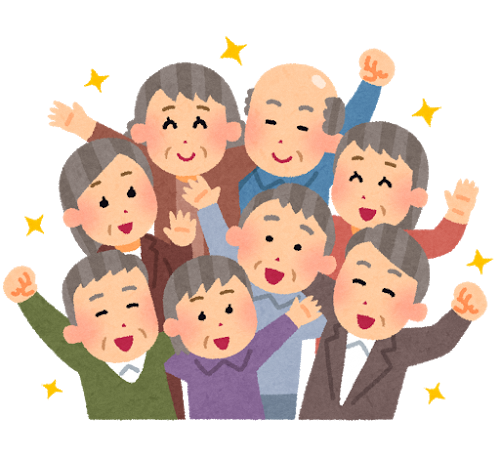 　「介護の現場に看護を活かす！」訪問看護の活用法を理解し、医療ニーズを有する利用者のケアマネジメントについて、一緒に考えましょう。主　催：介護領域糖尿病対応力向上委員会